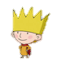     R  O   IR   E   I    N   E 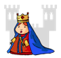 GALETTE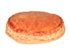 COURONNE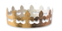 